Menaj Proofreading and Editing Editing and Proofreading is a critical part of writing and publication procedure, often influencing the acceptance or rejection of a manuscript. Many articles are difficult to understand by reviewers and editors due to poor use of grammar, and disorganized ideas, which is the central components of any kind of presentation or writing. This could possibly be due to the result of the learning of English as a second language by the authors of such article(s). We have taken this into consideration.  Therefore, we request writers (authors, researchers, and students) in all fields, to submit their manuscripts for editing and proofreading.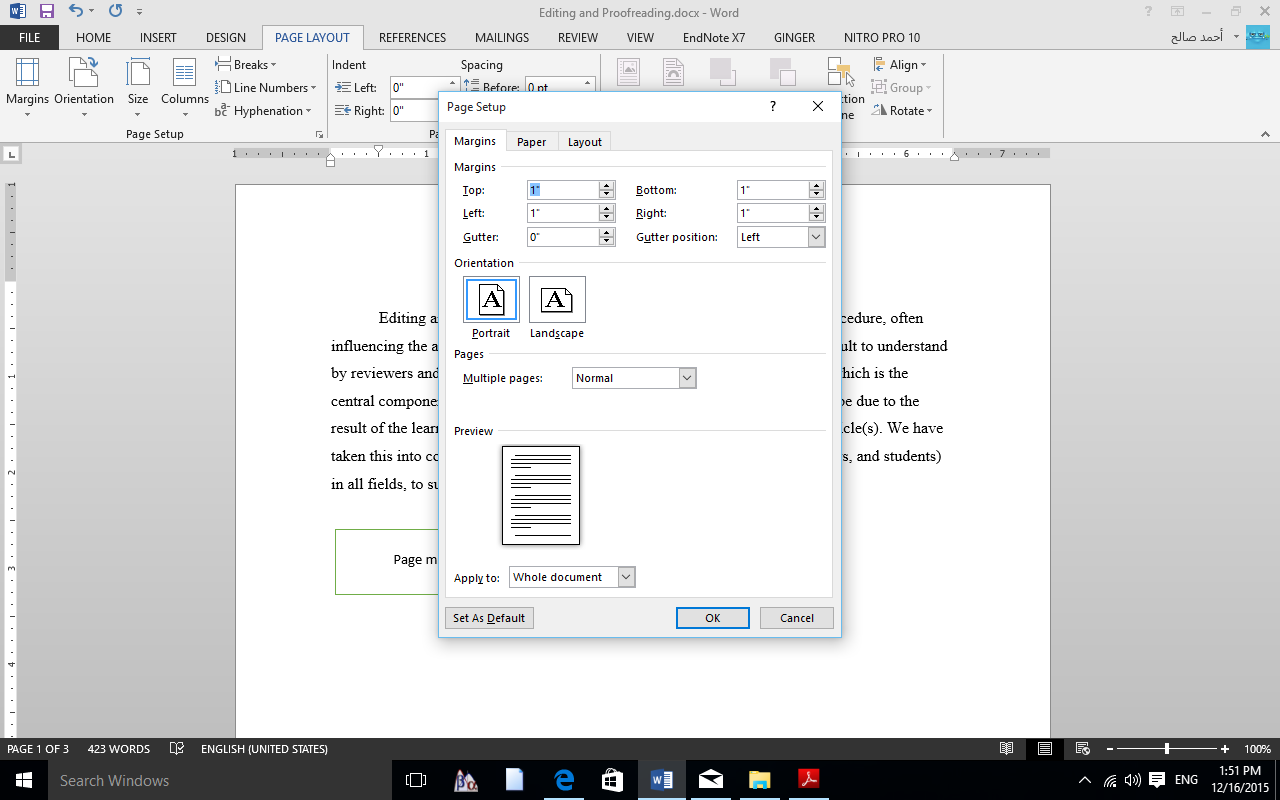 Note. The manuscript must be submitted to: editorsmeanj@gmail.com               Regards,           Menaj Proofreading and editing http://www.jomenas.org/menaj-editing.html